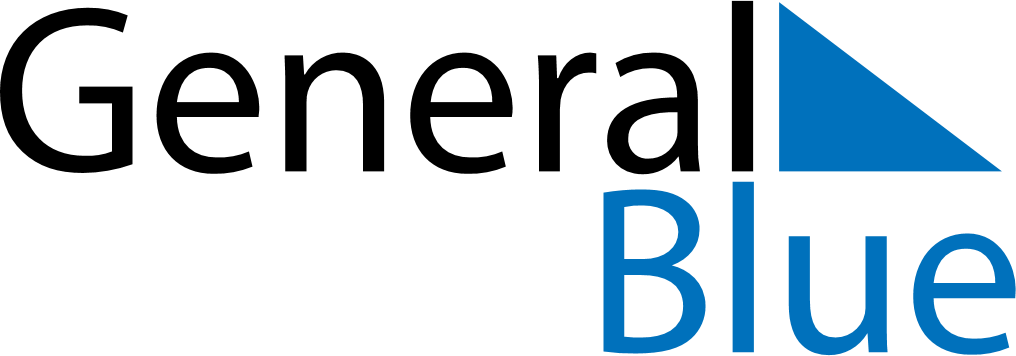 November 2024November 2024November 2024November 2024November 2024November 2024Maura, Viken, NorwayMaura, Viken, NorwayMaura, Viken, NorwayMaura, Viken, NorwayMaura, Viken, NorwayMaura, Viken, NorwaySunday Monday Tuesday Wednesday Thursday Friday Saturday 1 2 Sunrise: 7:39 AM Sunset: 4:19 PM Daylight: 8 hours and 39 minutes. Sunrise: 7:42 AM Sunset: 4:16 PM Daylight: 8 hours and 34 minutes. 3 4 5 6 7 8 9 Sunrise: 7:44 AM Sunset: 4:14 PM Daylight: 8 hours and 29 minutes. Sunrise: 7:47 AM Sunset: 4:11 PM Daylight: 8 hours and 24 minutes. Sunrise: 7:49 AM Sunset: 4:08 PM Daylight: 8 hours and 19 minutes. Sunrise: 7:52 AM Sunset: 4:06 PM Daylight: 8 hours and 13 minutes. Sunrise: 7:55 AM Sunset: 4:03 PM Daylight: 8 hours and 8 minutes. Sunrise: 7:57 AM Sunset: 4:01 PM Daylight: 8 hours and 3 minutes. Sunrise: 8:00 AM Sunset: 3:59 PM Daylight: 7 hours and 58 minutes. 10 11 12 13 14 15 16 Sunrise: 8:02 AM Sunset: 3:56 PM Daylight: 7 hours and 53 minutes. Sunrise: 8:05 AM Sunset: 3:54 PM Daylight: 7 hours and 48 minutes. Sunrise: 8:07 AM Sunset: 3:51 PM Daylight: 7 hours and 43 minutes. Sunrise: 8:10 AM Sunset: 3:49 PM Daylight: 7 hours and 39 minutes. Sunrise: 8:13 AM Sunset: 3:47 PM Daylight: 7 hours and 34 minutes. Sunrise: 8:15 AM Sunset: 3:45 PM Daylight: 7 hours and 29 minutes. Sunrise: 8:18 AM Sunset: 3:43 PM Daylight: 7 hours and 24 minutes. 17 18 19 20 21 22 23 Sunrise: 8:20 AM Sunset: 3:40 PM Daylight: 7 hours and 20 minutes. Sunrise: 8:23 AM Sunset: 3:38 PM Daylight: 7 hours and 15 minutes. Sunrise: 8:25 AM Sunset: 3:36 PM Daylight: 7 hours and 11 minutes. Sunrise: 8:28 AM Sunset: 3:34 PM Daylight: 7 hours and 6 minutes. Sunrise: 8:30 AM Sunset: 3:32 PM Daylight: 7 hours and 2 minutes. Sunrise: 8:32 AM Sunset: 3:30 PM Daylight: 6 hours and 57 minutes. Sunrise: 8:35 AM Sunset: 3:29 PM Daylight: 6 hours and 53 minutes. 24 25 26 27 28 29 30 Sunrise: 8:37 AM Sunset: 3:27 PM Daylight: 6 hours and 49 minutes. Sunrise: 8:40 AM Sunset: 3:25 PM Daylight: 6 hours and 45 minutes. Sunrise: 8:42 AM Sunset: 3:23 PM Daylight: 6 hours and 41 minutes. Sunrise: 8:44 AM Sunset: 3:22 PM Daylight: 6 hours and 37 minutes. Sunrise: 8:46 AM Sunset: 3:20 PM Daylight: 6 hours and 34 minutes. Sunrise: 8:48 AM Sunset: 3:19 PM Daylight: 6 hours and 30 minutes. Sunrise: 8:51 AM Sunset: 3:17 PM Daylight: 6 hours and 26 minutes. 